REDINGTON BEACHES & INDIAN SHORES CHRISTMAS BOAT PARADE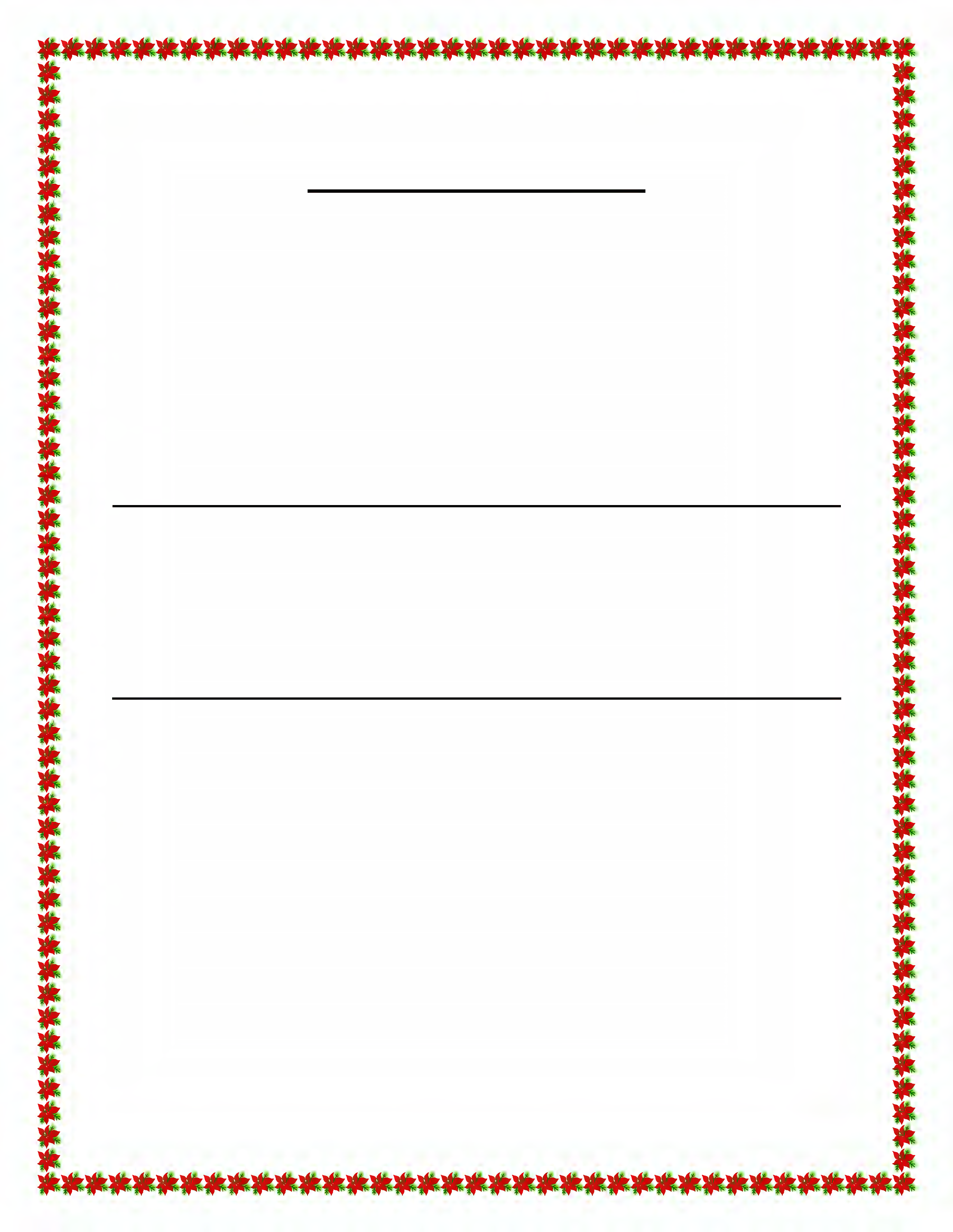 Sunday, December 18, 2022 (Assemble at 5:45 pm)BOAT REGISTRATIONBoat Name: 	 FL Registration #: 	Boat Length:	 Beam: 	 Draft (Max 5’):	Boat Make: 	 Power:	 Sail: 	Owner’s Name: 	Address: 				 Home Phone #: 	 Business or Cell #: 		 Email address: 		The undersigned shall indemnify and hold harmless the Town of Redington Beach, North Redington Beach, Redington Shores, Indian Shores and the Redington Beaches/Indian Shores Boat Parade Committee against any and all claims, liability or damages, including the cost of litigation and attorney’s fees, arising from the participation in the Redington Beaches/Indian Shores Boat Parade and all related activities.Owner’s Signature: 	 Driver’s License #: 	The Captain’s meeting is on Wednesday, December 14, 2022 at 7:00pm at Caddy’s Indian Shores located at 20025 Gulf Blvd, Indian Shores, FL 33785. Attendance is encouraged.  Light refreshments served.Participants will be reimbursed for generator rental up to a maximum of $25.00 with proof of rental receipt. Reimbursement will be made from the Town Hall at North Redington Beach, 190 173rd Ave E., North Redington Beach, FL 33708.The rendezvous for the parade is at 5:45 pm on December 18th north of the Welch Causeway Bridge and east of Madeira Beach Recreation Center.For further information, contact the sponsoring organizations: Town of Redington Beach (391-3875), Town of North Redington Beach (391-4848), Town of Redington Shores (397-5538), and Town of Indian Shores (595-4020).Please email, mail or fax the completed applications to:Town of Redington Beach 105 164th Ave.Redington Beach, FL 33708 FAX NUMBER: 727-397-6911Email address: info@townofredingtonbeach.com